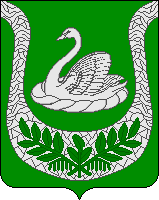 Совет депутатов                                 муниципального образования«Фалилеевское сельское поселение»муниципального образования«Кингисеппский муниципальный район»Ленинградской области(третий созыв)РЕШЕНИЕОт   29.09.2015 № 80 В соответствии с действующим законодательством Российской Федерации и примерным Положением о клубном формировании культурно-досугового учреждения, утвержденного решением Коллегии Министерства культуры Российской Федерации № 10 от 29 мая 2002 года, методических рекомендаций по организации работы органов местного самоуправления в решении вопросов создания условий для развития местного традиционного народного художественного творчества, утвержденных приказом Минкультуры России № 229 от 25.05.2006 года, Постановлением Главного государственного санитарного врача РФ от 03.04.2003 №27 «О введение в действие санитарно-эпидемиологических правил и нормативов СаНПиН 2.4.4.1251-03»  Совет депутатов МО «Фалилеевское сельское  поселение»РЕШИЛ:Утвердить Положение «О клубном формировании Фалилеевского досугового центра».Контроль за исполнением настоящее Решения возложить на директора Фалилеевского досугового центра.Настоящее Решение вступает в силу с момента его подписания.Разместить настоящее  Решение на официальном сайте МО «Фалилеевское сельское поселение» www.falileevo.ru.Глава МО «Фалилеевское сельское поселение»                                         И.Б.ЛыткинУТВЕРЖДЕНОРешением Совета депутатовМуниципального образования «Фалилеевского сельского поселения»МО «Кингисеппский муниципальный район»Ленинградской области№80 от29.09. 2015 годаПоложение«О клубном формировании Фалилеевского досугового центра»I. Общие положения 1.1.Настоящее Положение разработано в соответствии с действующим законодательством Российской Федерации и примерным Положением о клубном формировании культурно-досугового учреждения, утвержденного решением Коллегии Министерства культуры Российской Федерации № 10 от 29 мая 2002 года, методических рекомендаций по организации работы органов местного самоуправления в решении вопросов создания условий для развития местного традиционного народного художественного творчества, утвержденных приказом Минкультуры России № 229 от 25.05.2006 года, Постановлением Главного государственного санитарного врача РФ от 03.04.2003 №27 «О введение в действие санитарно-эпидемиологических правил и нормативов СаНПиН 2.4.4.1251-03»  и регулирует деятельность клубных формирований Фалилеевского досугового центра.1.2.Под клубным формированием понимается добровольное объединение людей, основанное на общности интересов, запросов и потребностей в занятиях любительским художественным и техническим творчеством, в совместной творческой деятельности, способствующей развитию дарований его участников, освоению и созданию ими культурных ценностей, а также основанное на единстве стремления людей к получению актуальной информации и прикладных знаний в различных областях общественной жизни, культуры, литературы и искусства, науки и техники, к овладению полезными навыками в области культуры быта, здорового образа жизни, организации досуга и отдыха.1.3.К клубным формированиям относятся: кружки, коллективы и студии любительского художественного и технического творчества, любительские объединения и клубы по интересам, народные университеты и их факультеты, школы и курсы прикладных знаний и навыков, физкультурно-спортивные кружки и секции, группы здоровья и туризма, а также другие клубные формирования творческого просветительского, физкультурно-оздоровительного и иного направления, соответствующего основным принципам и видам деятельности культурно-досугового учреждения.     1.4.Клубное формирование в рамках своей деятельности:-организует систематические занятия в формах и видах, характерных         для данного клубного формирования (репетиция, лекция,  урок,    тренировки и т.п.);-проводит творческие отчеты о результатах своей деятельности (концерты, выставки, конкурсы, соревнования, показательные занятия и открытые уроки, творческие лаборатории, мастер-классы и т.п.);-участвует в общих программах и акциях культурно-досугового       учреждения;-использует другие формы творческой работы и участия в культурной и общественной жизни;-принимает участие в муниципальных, региональных, общероссийских и международных фестивалях, смотрах, конкурсах, выставках и т.п.1.5.Численность и наполняемость клубного формирования определяется руководителем в соответствии с Приложением №1, №2 «О нормах наполняемости клубных формирований», которое носит  рекомендательный характер для клубных формирований, финансируемых  из бюджета.Наполняемость определяется из следующих позиций: 1.Определение формата клубного формирования группа  - 5-10 человек, коллектив  - 8-30 человек.2.Определение источника финансирования бюджетное или самоокупаемое. Наполняемость бюджетного формирования устанавливается распоряжением главы администрации.В клубном формировании, действующем на платной основе, его     наполняемость определяется в соответствии  планом финансово-хозяйственной деятельности,  утвержденной главой администрации.В клубном формировании может быть несколько разновозрастных групп. Численность и наполняемость  клубного формирования колеблется от 5 до 30 человек, это зависит от направления деятельности и длительности обучения. Самое большое количество участников набирается в младшие группы, так как происходит естественный отток участников к концу года.1.6.В своей деятельности клубное формирование руководствуется:-действующим законодательством Российской Федерации, Ленинградской области;- уставом культурно-досугового учреждения;- положением о  клубном формировании.1.7.Положение о конкретном клубном формировании разрабатывается на основании Устава культурно-досугового учреждения, в котором отражается порядок работы, система управления и отчетности и утверждается главой администрации.II. Организация деятельности клубного формирования2.1.Клубное формирование создается, реорганизуется и ликвидируется по решению главы администрации.На основании типового положения глава администрации издает распоряжение о создании клубного формирования и утверждает положение о клубном формировании, в котором отражается порядок работы, система управления и отчетности.2.2.Клубные формирования могут осуществлять свою деятельность:-за счет бюджетного финансирования (на основании социально-творческого заказа и договора с руководителем) базового культурно-досугового учреждения;-за счет имеющихся на эти цели специальных средств культурно-досугового учреждения;-по принципу частичной самоокупаемости, с использованием средств базового культурно-досугового учреждения, других учредителей, участников клубного формирования (членские взносы), а также за счет средств, полученных от собственной деятельности;-по принципу полной самоокупаемости, с использованием средств участников клубного формирования (членских взносов), а также средств, полученных от собственной деятельности, и иных средств.2.3.Руководитель клубного формирования оставляет перспективные и текущие планы деятельности клубного формирования, ведет журнал учета работы клубного формирования, а также документацию в соответствии с уставом культурно-досугового учреждения, правилами внутреннего трудового распорядка, договором с руководителем культурно-досугового учреждения и положением о клубном формировании.2.4.Порядок ведения документации о работе клубного формирования, условия членства (участия) в клубном формировании, права и обязанности его членов (участников) определяются его положением.2.5.Творческо-организационная работа в коллективах должна предусматривать:-привлечение участников на добровольной основе в свободное от работы (учебы) время, обучение навыкам художественного творчества;-проведение учебных занятий, репетиций, организацию выставок, выступление с концертами и спектаклями, участие в конкурсах и других творческих мероприятиях;-мероприятия по созданию в коллективах творческой атмосферы; добросовестное выполнение участниками поручений, воспитание бережного отношения к имуществу коллектива учреждения;-проведение не реже одного раза в квартал и в конце года общего собрания участников коллектива с подведением итогов творческой работы;-накопление методических материалов, а также материалов, отражающих историю развития коллектива (планы, дневники, отчеты, альбомы, эскизы, макеты, программы, афиши, рекламы, буклеты и т.д.) и творческой работы;-оформление помещений учебными и методическими материалами.2.6.Занятия во всех коллективах проводятся систематически не менее двух учебных часов в неделю (учебный час – 45 минут).Занятия во всех коллективах проводятся систематически в соответствии с расписанием занятий, не реже двух раз в неделю по 1-2  (один-два) учебных  часа (учебный час – 45 минут). Приложение №3.Содержание занятий должно предусматривать:-в коллективах музыкального искусства (хорах, музыкальных, вокальных, фольклорных ансамблях, оркестрах) занятия по изучению истории и теории музыки и исполнительства, народного костюма, работу по постановке голоса, разучивание произведений для хора и оркестра (ансамбля), проведение репетиционных занятий (руководители могут собирать свои коллективы на репетиции чаще, например, в период подготовки к концерту, фестивалю, конкурсу и другим подобным мероприятиям-в коллективах хореографического искусства (народного, классического, эстрадного, фольклорного и бального танцев) – занятия по изучению истории хореографии, классическому и характерному тренажу, разучиванию и тренажу сольных и групповых танцев, хореографических миниатюр, композиций, танцевальных сюит, сюжетных постановок;-в коллективах декоративно-прикладного искусства (гончарное мастерство, вышивка, лозоплетение, кружевоплетение, работа по металлу, дереву, бересте, другое) занятия по изучению истории прикладного творчества, изучению местных традиционных особенностей декоративно-прикладного искусства и ремесел, изучение техники и технологии изготовления предметов прикладного искусства, организация выставок. 2.7.Продолжительность рабочего времени штатных руководителей устанавливается согласно требованиям Трудового Кодекса. (40 часов в неделю, в том числе – 18 часов – проведение непосредственно занятий с коллективом по плану).В рабочее время руководителей творческих коллективов засчитывается:-работа по подбору участников творческого коллектива и просветительскую и воспитательную работу с участниками;-подбор репертуара;-работа по изучению и сбору фольклора; -разучивание партий, разучивание музыкальных и хореографических произведений, театральных ролей, репетиционная работа;-мероприятия по выпуску спектаклей (концертов), а именно составление монтажных листов со звуко и светооператорами, работа над сценографией, работа с режиссером;-ведение документации творческого коллектива, привлечение спонсорских средств для развития коллектива;-выпуск спектаклей, концертных программ, организация выставок-время, затраченное при выездных концертах (спектаклях, представлениях)Показателями качества работы творческого коллектива является стабильность его личного состава, участие в смотрах и конкурсах творческого мастерства, положительная оценка деятельности общественностью (публикации в СМИ, благодарственные письма, заявки на концерты (спектакли) от организаций, доходы от проданных билетов на концерты и спектакли коллектива.2.8.Примерные минимальные нормативы деятельности клубного формирования в форме творческого коллектива (приложение № 2) должны предусматривать результат творческого сезона. 2.9.По согласованию с руководителем культурно-досугового учреждения клубные формирования могут оказывать платные услуги, как-то: спектакли, концерты, представления, выставки и т.д., помимо основного плана работы клубного учреждения, при условии, что сборы от реализации платных услуг будут использованы на приобретение костюмов, реквизита, приобретение методических пособий, а также на поощрение участников и руководителей клубных формирований.2.10.За достигнутые успехи в различных жанрах творчества клубные формирования художественной направленности могут быть представлены к званию «народный» (образцовый) коллектив.2.11.За вклад в совершенствование и развитие творческой деятельности, организационную и воспитательную работу участники клубных формирований могут быть представлены к различным видам поощрения, а именно: грамоте, почетному знаку, звание заслуженного работника культуры, - к другим отличиям – на основании соответствующих документов местных органов власти.III. Руководство клубным формированием и контроль за его деятельностью 3.1.Общее руководство и контроль за деятельностью клубного формирования осуществляет руководитель культурно-досугового учреждения. Для обеспечения деятельности клубного формирования руководитель организации создает необходимые условия, утверждает планы работы, программы, план финансово-хозяйственной деятельности.3.2.Непосредственное руководство клубным формированием осуществляет руководитель коллектива, кружка (секции), любительского объединения, клуба по интересам и т.д.3.3. Руководитель клубного формирования:-составляет программу творческого развития коллектива клубного формирования (в зависимости от направлений деятельности), определяет срок ее реализации и возраст участников;-составляет план организационно-творческой работы на календарный год, расписание коллективных и индивидуальных занятий, которые представляются руководителю Клубного учреждения на утверждение;-ведет в коллективе регулярную творческую и учебно-воспитательную работу на основе утвержденного плана;-формирует программу деятельности Клубного учреждения;-формирует репертуар, учитывая его общественную значимость, актуальность, тематическую направленность, исполнительские и постановочные возможности коллектива. Выносит репертуарный план  на обсуждение художественного совета, руководителя  Учреждения.-представляет руководителю Клубного учреждения  отчет о деятельности коллектива.3.4.Ответственность за содержание деятельности, финансовые результаты несет руководитель клубного формирования.3.5.Для оказания помощи руководителю на общем собрании участников клубного формирования избирается староста коллектива.Приложение № 1 к Положению о клубном формировании Фалилеевского досугового центра  Примерная наполняемость участниками коллективов клубных формированийПриложение № 2 к Положению о клубном формированииФалилеевского досугового центра Наполняемость  участниками коллективов клубных формирований В любительских объединениях и клубах по интересам с числом участников, превышающим минимальное количество в 2 и более раза, учет участников может осуществляться в составе поименного актива клубного формирования и фиксации общего количества участников клубного заседания.  Приложение № 3 к Положению о клубном формировании Фалилеевского досугового центраРекомендуемый режимзанятий детей в формированиях различного профиля*  Продолжительность занятий от 30 до 45 мин. с обязательным 10-минутным перерывом между ними для отдыха детей и проветривания помещений.**  В числителе индивидуальные занятия, в знаменателе – групповые.***  Младшая группа первого года обучения.Приложение № 4 к Положению о клубном формировании Фалилеевского досугового центраПримерные минимальные нормативы деятельности клубного формированияПримечание: Творческий сезон длится с сентября по май каждого года.В конце каждого творческого сезона должны быть организованы отчетные концерты, спектакли, представления любительских художественных коллективов, выставки работ участников  формирований изобразительного и декоративно-прикладного искусства.Об утверждении Положения «О клубном формировании Фалилеевского досугового центра»Типы клубных формированийНаполняемостьХудожественно - творческие8-30Творческо-прикладные8-30Спортивно-оздоровительные6-30Культурно-просветительские 6-8Общественно-политические6-8№ п/пТипы клубных формированийнаполняемость1.Хоровой 8-102.Вокальное пение5-103.Вокальная группа (ансамбль)2-34.Фольклорный 6-125.Театральный 5-106.Малых театральных форм3-47.Художественного слова 4-58.Хореографический 10-309.Оркестр народных инструментов610.Ансамбль инструментальной музыки311.Изобразительного искусства, декоративно-прикладного творчества8-3012.Технические, фото-, кино- и т.п.613.Физкультурно-спортивные секции, группы здоровья и туризма6-3014.Любительские объединения и клубы по интересам6-30 №п/пПрофили и отдельныевиды формированийНаполняемость группНаполняемость группКоличествозанятийв неделюПродолжительностьзанятий№п/пПрофили и отдельныевиды формированийопти-мальнаядопус-тимаяКоличествозанятийв неделюПродолжительностьзанятий1.Занятия техническим творчеством101522 по 45 мин, с 10-минутным перерывом2.Занятия с использование компьютерной техники101522 по 30 мин. учащихся 1-5 классов (7-10 лет); 2по 45 мин.- с 6 класса и старше (11-16 лет)3.Художественные:литературно-творческие10152 45 мин.театральные101522 по 40 мин.хоровые307022 по 45 мин.музыкальные1/8*1/12**от 2 до 330 мин (индивидуальные занятия), 2-3 по 45 мин. (групповые)хореография1025***21 по 30 мин. – дошкольники, младшие школьники, 2 по 45 мин. – другие группыизобразительного искусства1015245 мин.4.Занятия в клубах юных   краеведов10151-2 занятия на местности в месяц  45 мин, занятия на местности – до 2 час. 5.Занятия физкультурно-спортивного профиля:группы начальной подготовки1015245 мин. для учащихся 8-13 лет,2 по 45 мин. – для учащихся  14-17 летНаименование жанра творческого коллективаПоказатели результативностиХоровой, вокальный    - концертная программа из 1 отделения;    - 6 номеров для участия в концертах и представлениях базового коллектива;    - ежегодное обновление не менее 3 части текущего репертуара;    - выступление на других площадках не менее 1 раз в год.Инструментальный     - концертная программа из 2-х отделений;    - 8 номеров для участия в концертах и представлениях базового учреждения культуры;    - ежегодное обновление половины текущего репертуара;    - выступление на других площадках не менее 1 раза в год.Хореографический     - концертная программа из 2-х отделений;    - 6 номеров для участия в концертах и представлениях базового учреждения культуры;    - ежегодное обновление четверти текущего репертуара;    - выступление на других площадках не менее 2 раз в год.Театральный     - 1 многоактный или 2 одноактных спектакля;    - 4 номера (миниатюры) для участия в концертах и представлениях базового учреждения культуры;    - ежегодное обновление репертуара;Декоративно-прикладного искусства      2 выставки в годОказание помощи в оформлении Фалилеевского досугового центра